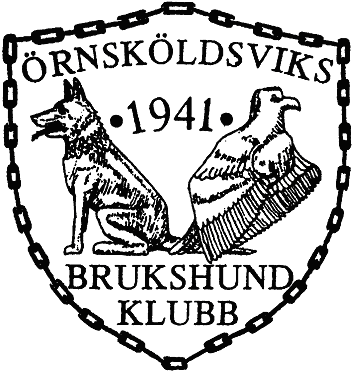 VERKSAMHETSPLANERINGVerksamhet:År:Planerade aktiviteter kommande år.Kommentarer.Verksamhetens inriktning för de kommande tre åren. Kommentarer.DatumUnderskrift med namnförtydligande (verksamhetsansvarig och övrigamedlemmar i verksamheten).Lämnas till sekreteraren senast den 1/12.